Future Canopy Species.Atlantic Oak wood.Thinning of certain  woodlands during the period of this plan will lead to a reduction in the conifer component of several compartments in these woodlands. The dominant conifer species is larch and is not being replaced due to Phytophthora, a disease affecting larch throughout the UK.Ash die back.This disease reached Borrowdale in 2017 and is likely to impact on ash trees within woodlands during the period of this plan.The National Trust will develop a programme of new species introductions to counter this predicted loss of tree species.Species that might be introduced are:Sweet chestnutAspenCherrySycamorePrivet Wild service TreeOak will remain the dominant canopy species in all SAC Woodlands.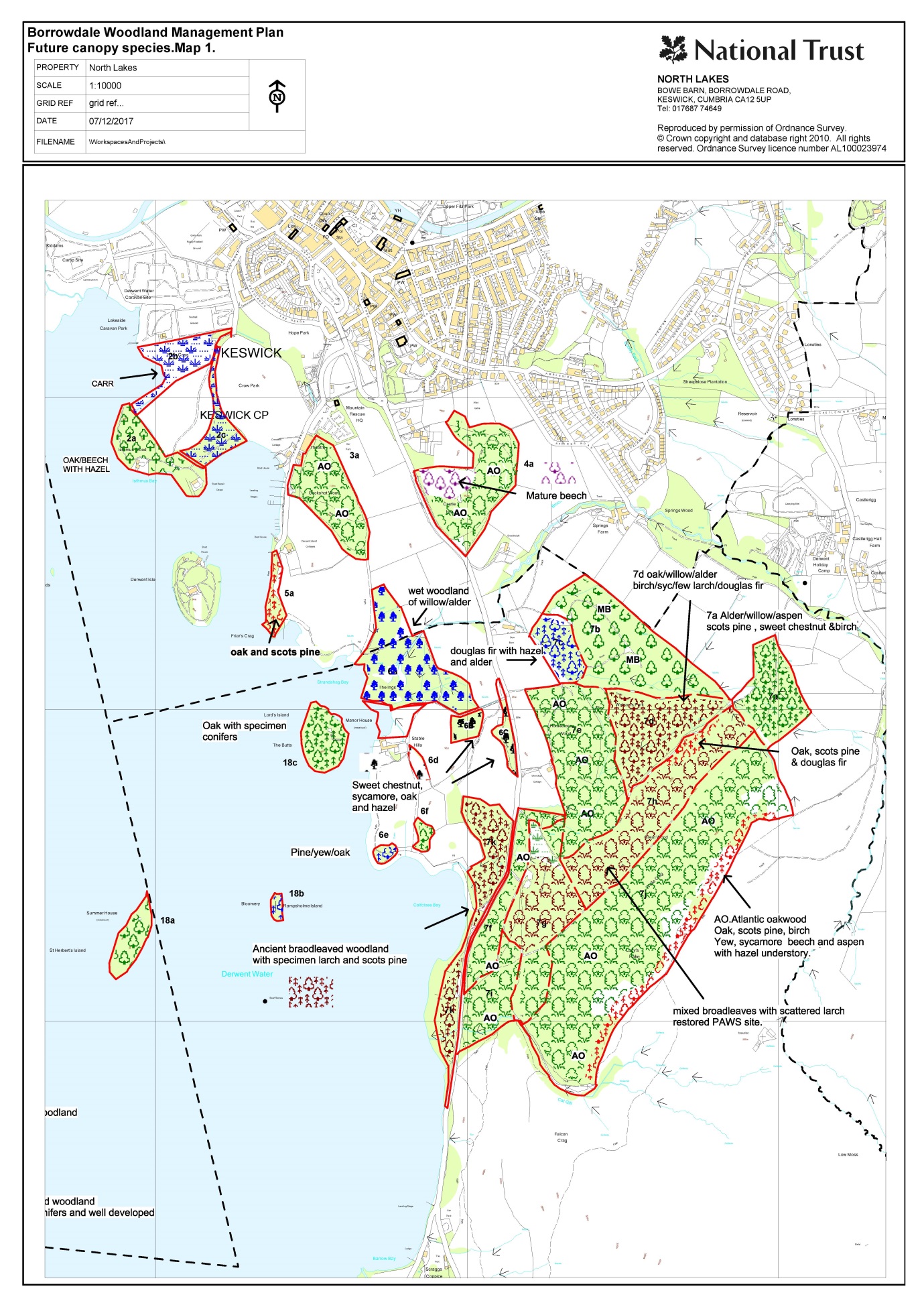 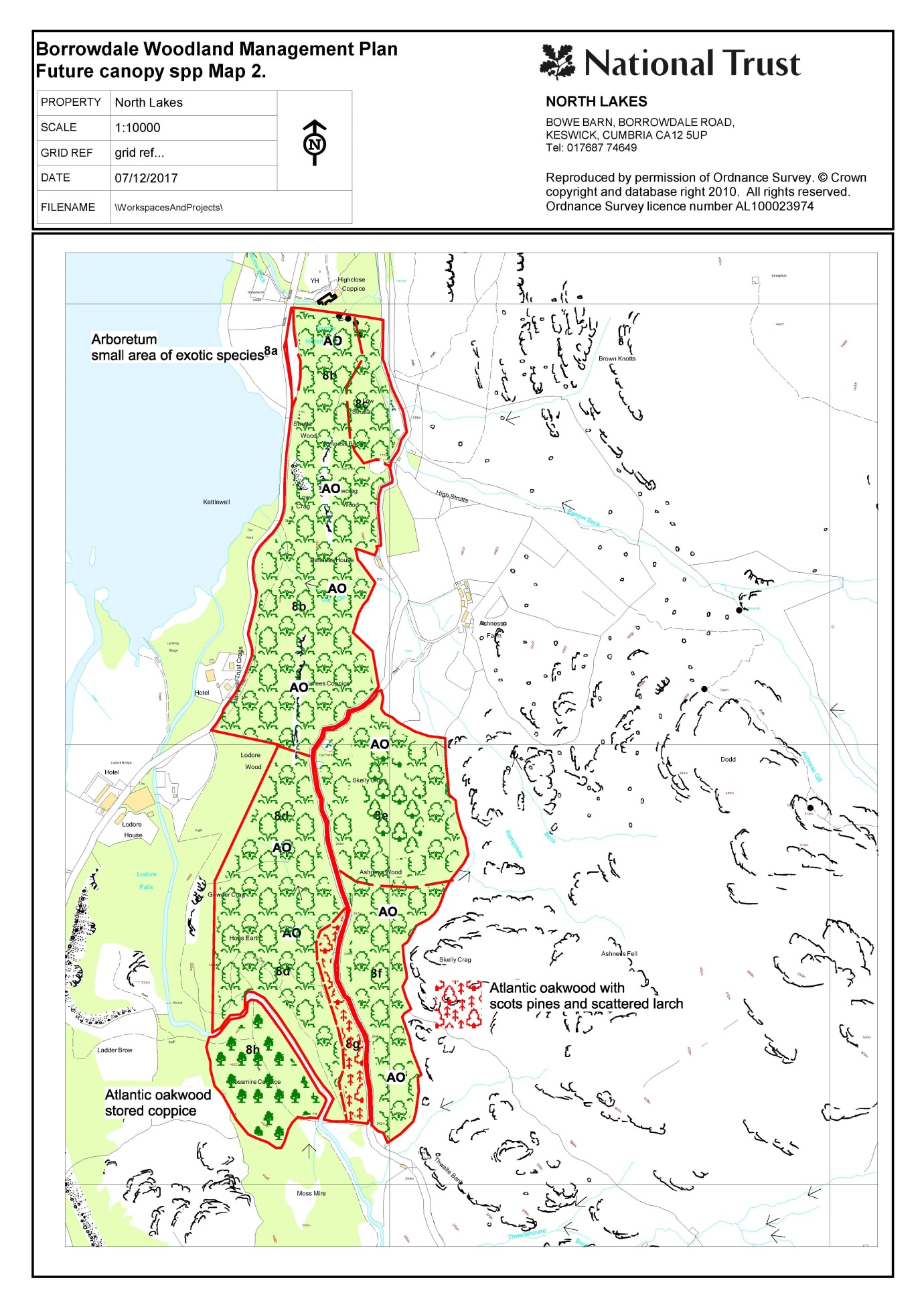 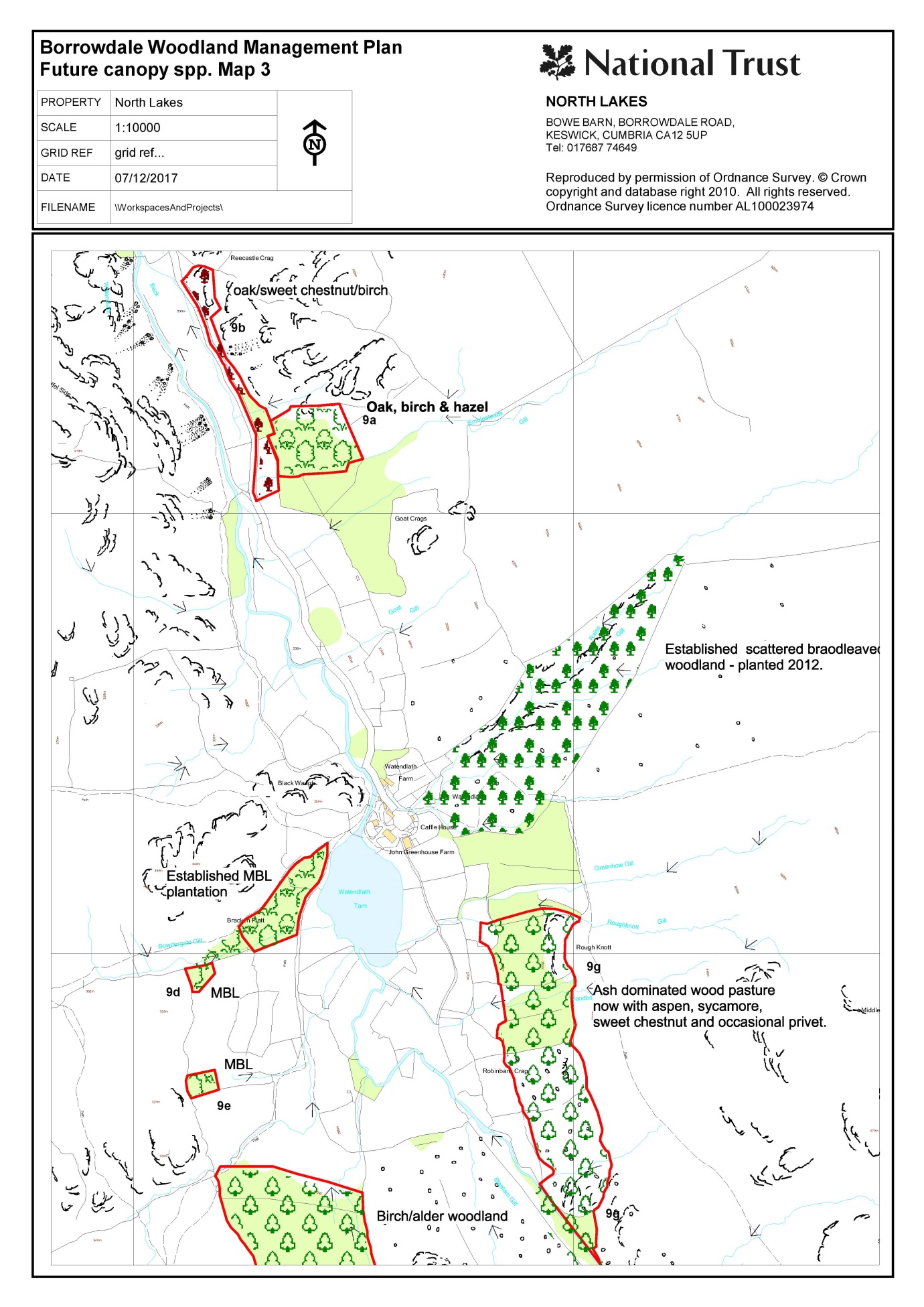 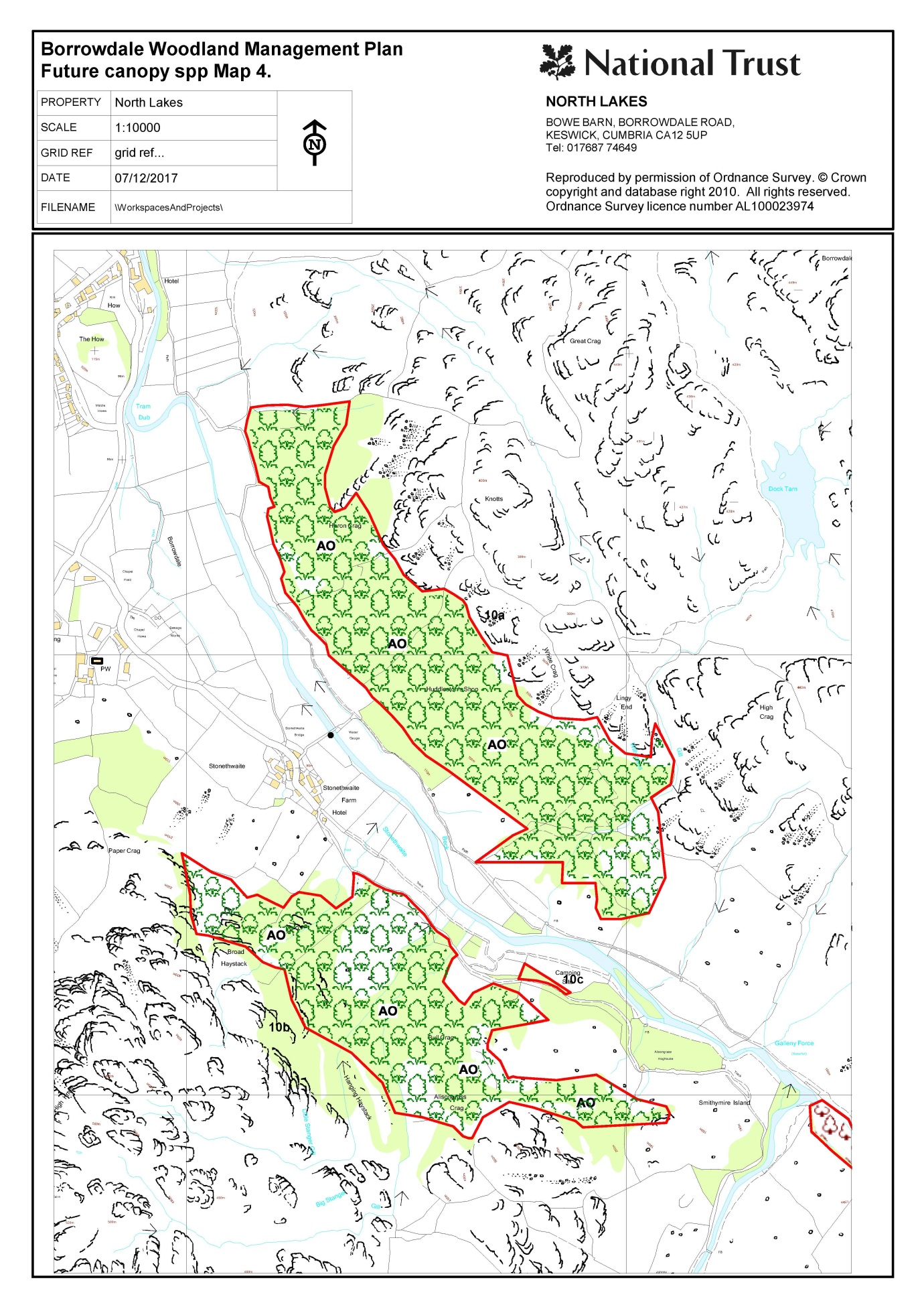 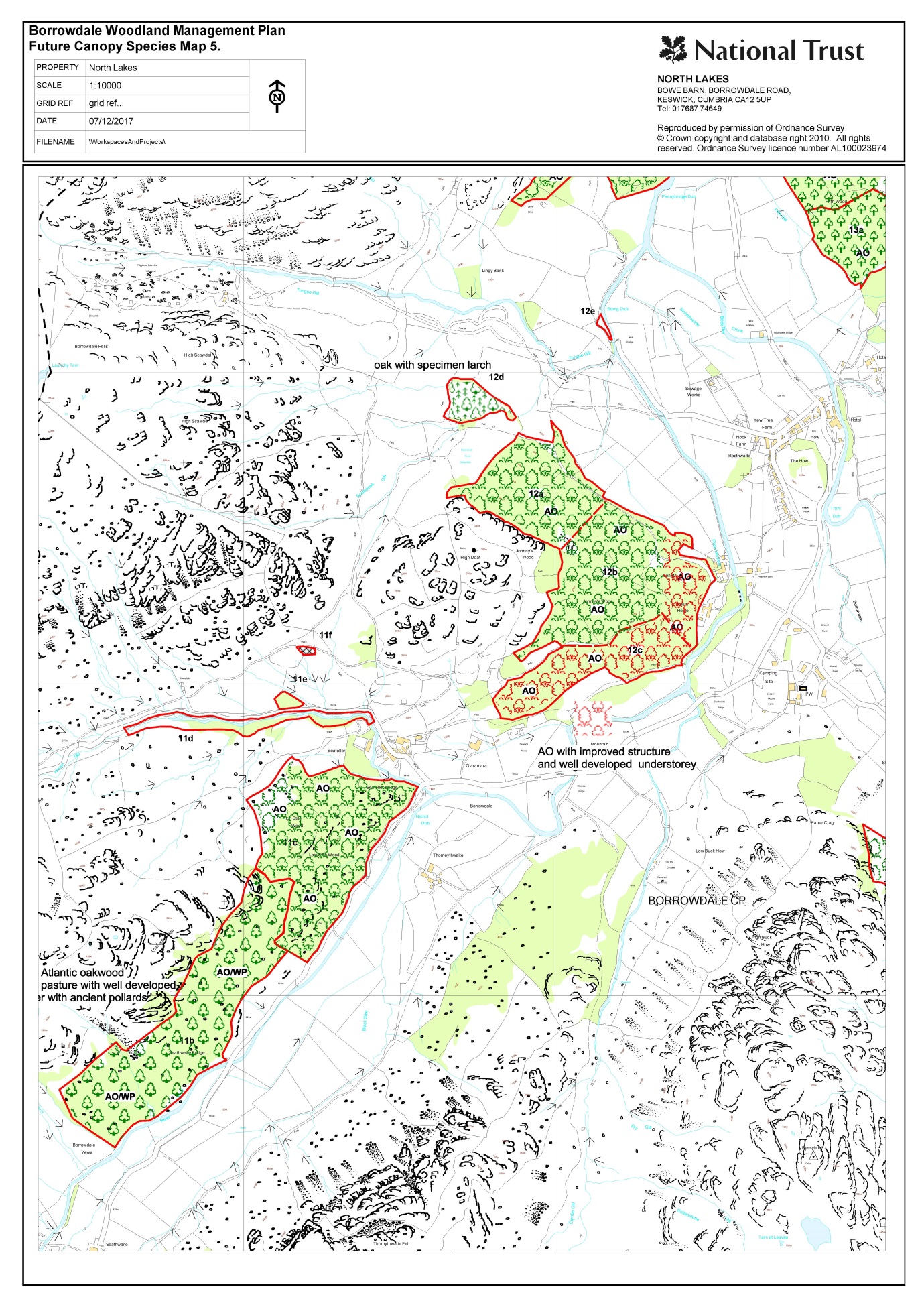 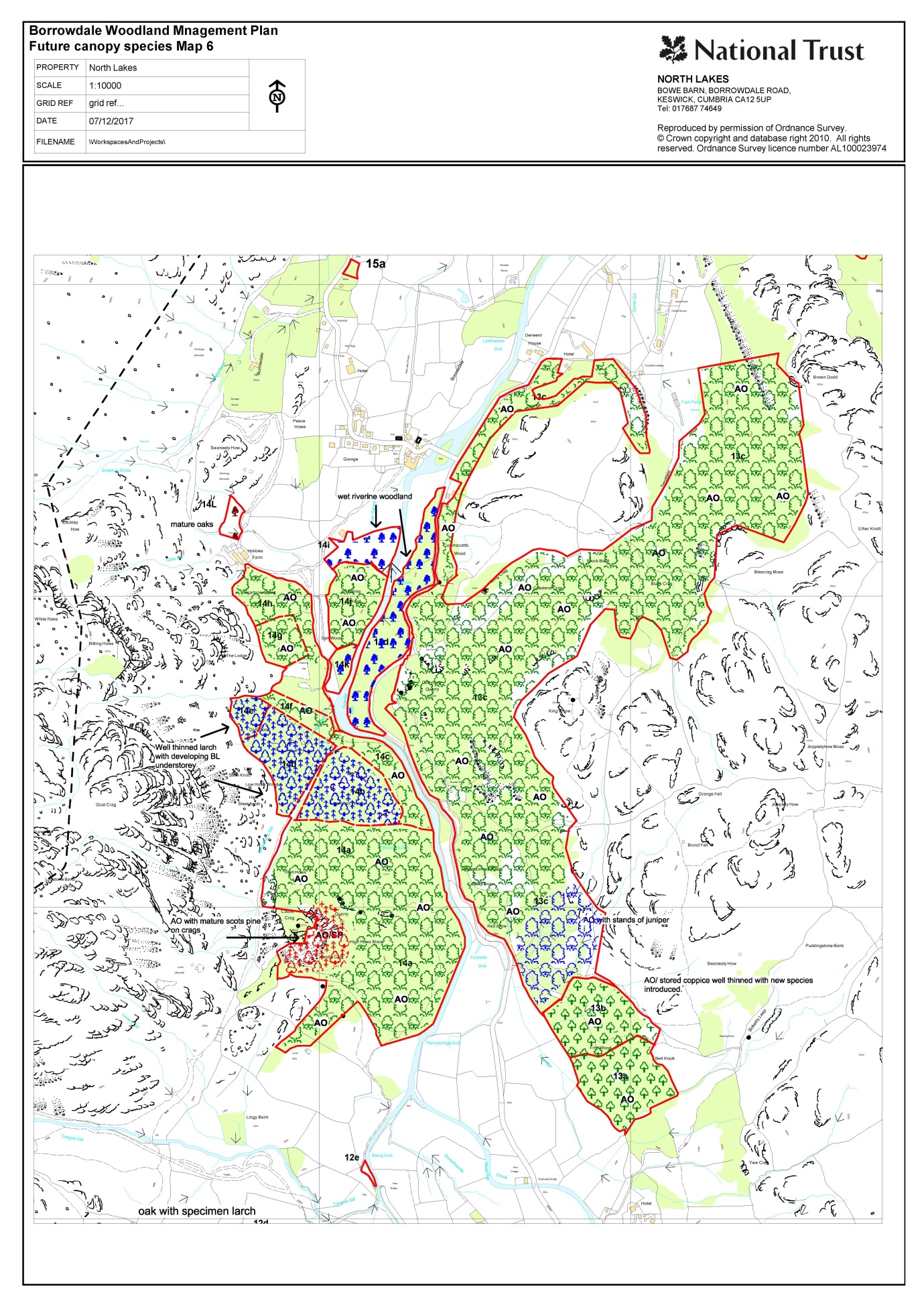 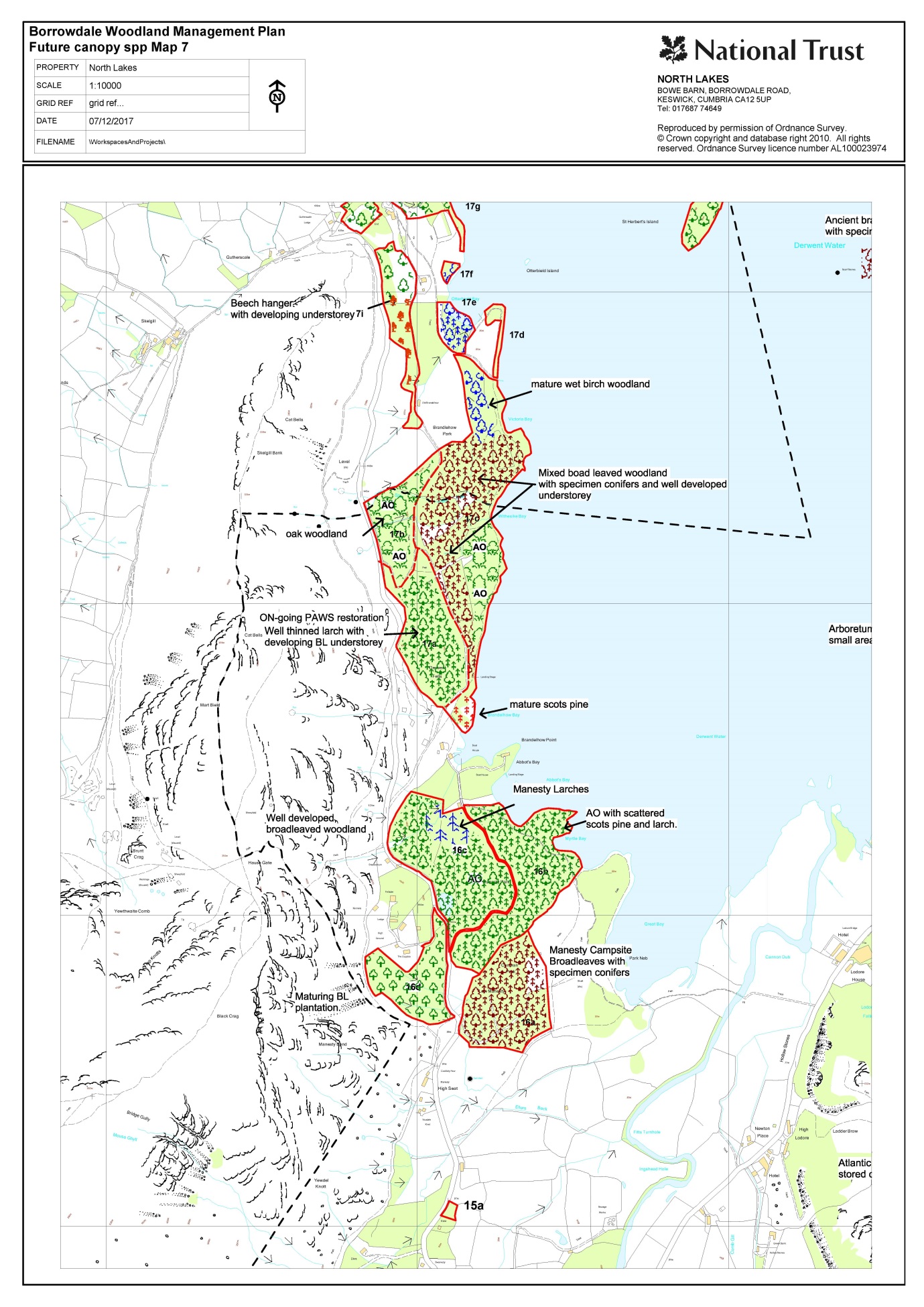 